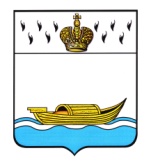           АДМИНИСТРАЦИЯ    Вышневолоцкого городского округа                                                          Распоряжениеот  29.10.2020                                                                                            № 1601-р                                               г. Вышний ВолочекОб утверждении перечня государственногоимущества Тверской области, предлагаемого кпередаче из государственной собственностиТверской области в собственность муниципальногообразования Вышневолоцкий городской округ Тверской области   	В соответствии с Уставом Вышневолоцкого городского округа  Тверской области, распоряжением Главы Вышневолоцкого городского округа от 31.12.2019 № 4-рг «О распределении обязанностей между Главой Вышневолоцкого городского округа, Первым заместителем Главы Администрации Вышневолоцкого городского округа, заместителями Главы Администрации Вышневолоцкого городского округа», на основании письма  Министерства образования Тверской области  от 30.07.2020 № 1-01-29/9486-05  в  рамках подготовки и проведения единого государственного экзамена в      2020 году в условиях распространения новой коронавирусной инфекции:     1. Утвердить перечень государственного имущества Тверской области, предлагаемого к передаче из государственной собственности Тверской области в собственность муниципального образования Вышневолоцкий городской округ Тверской области согласно приложения, в целях его последующего закрепления в установленном порядке за муниципальным общеобразовательным бюджетным учреждением «Лицей № 15» (МОБУ «Лицей №15»).       2. Предложить Министерству имущественных и земельных отношений Тверской области рассмотреть вопрос о передаче имущества, указанного в пункте 1 настоящего распоряжения из государственной собственности Тверской области в собственность муниципального образования Вышневолоцкий городской округ Тверской области.     3. Контроль за выполнением настоящего распоряжения  оставляю за собой.     4. Настоящее распоряжение вступает в силу со дня его подписания. Заместитель Главы Администрации Вышневолоцкого городского округа                                                     С.П.Петров                              Приложение к распоряжению Администрации                                                                                 Вышневолоцкого городского округа                                                                                                                                                          от 29. 10.2020 № 1601-рПЕРЕЧЕНЬгосударственного имущества Тверской области, предлагаемого к передаче из государственной собственности Тверской области в собственность муниципального образования Вышневолоцкий городской округ Тверской областиЗаместитель Главы Администрации Вышневолоцкого городского округа                                                     С.П.Петров№п/пНаименованиеЕдиница измеренияКол-воОбщая стоимость в рублях1Бактерицидные облучатели-рециркуляторы на подставке  «ARIMEDIX-2x30»шт.16300800Итого:Итого:Итого:Итого:300800